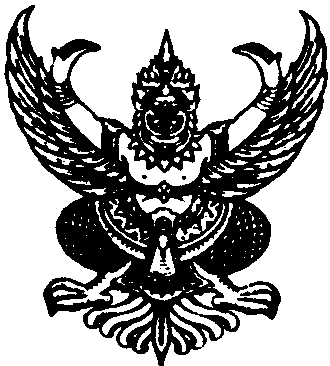 ประกาศ  องค์การบริหารส่วนตำบลบุ่งคล้า
เรื่อง  มาตรฐานทางคุณธรรมและจริยธรรมของพนักงานส่วนตำบล ลูกจ้างประจำ 
  และพนักงานจ้าง องค์การบริหารส่วนตำบลบุ่งคล้า
**************************
 		อนุสนธิจากคณะกรรมการมาตรฐานการบริหารงานบุคคลส่วนท้องถิ่น (ก.ถ.) ได้กำหนดมาตรฐานทางคุณธรรมและจริยธรรมของข้าราชการ พนักงาน และลูกจ้างประจำขององค์กรปกครองส่วนท้องถิ่น ซึ่งได้ประมวลขึ้นจากข้อเสนอแนะของผู้บริหารท้องถิ่นและประชาชนผู้รับบริการจากองค์กรปกครองส่วนท้องถิ่น โดยมีวัตถุประสงค์เพื่อใช้เป็นหลักการและแนวทางปฏิบัติให้ข้าราชการหรือพนักงานส่วนท้องถิ่น และ ลูกจ้างขององค์กรปกครองส่วนท้องถิ่นโดยทั่วไปใช้ยึดถือปฏิบัติเป็นเครื่องกำกับความประพฤติได้แก่๑.พึงดำรงตนให้ตั้งมั่นอยู่ในศีลธรรม ปฏิบัติหน้าที่ด้วยความซื่อสัตย์ สุจริต เสียสละ และมีความรับผิดชอบ   		๒.พึงปฏิบัติหน้าที่อย่างเปิดเผย โปร่งใส พร้อมให้ตรวจสอบ๓.พึงให้บริการด้วยความเสมอภาคสะดวก รวดเร็ว มีอัธยาศัยไมตรีโดยยึดประโยชน์ของประชาชนเป็นหลัก   		๔.พึงปฏิบัติหน้าที่โดยยึดผลสัมฤทธิ์ของงานอย่างคุ้มค่า   		๕.พึงพัฒนาทักษะ ความรู้ ความสามารถ และตนเองให้ทันสมัยอยู่เสมอองค์การบริหารส่วนตำบลบุ่งคล้า ขอประกาศให้มาตรฐานทั้ง ๕ ประการดังกล่าวข้างต้นเป็น “มาตรฐานทางคุณธรรมและจริยธรรมขององค์การบริหารส่วนตำบลบุ่งคล้า” จึงประกาศให้ทราบโดยทั่วกัน
 
                       ประกาศ ณ วันที่ ๕  เดือน  เมษายน  พ.ศ. ๒๕๖๕
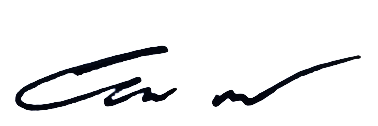               				 (ลงชื่อ)
                                                               	(นายวสันต์  กล้าแท้)
                                                   		นายกองค์การบริหารส่วนตำบลบุ่งคล้าประกาศ  องค์การบริหารส่วนตำบลบุ่งคล้า
เรื่อง  นโยบายการพัฒนาบุคลากรด้านคุณธรรมจริยธรรม
			ตามที่องค์การบริหารส่วนตำบลบุ่งคล้า  อำเภอเมืองชัยภูมิ  จังหวัดชัยภูมิ  ได้กำหนดบรรทัดฐานทางจริยธรรมของข้าราชการและพนักงานจ้างขององค์การบริหารส่วนตำบลบุ่งคล้า  เพื่อให้ข้าราชการ  พนักงานจ้าง  ทุกคนทราบและถือปฏิบัติเป็นมาตรฐานเดียวกัน  นั้น	องค์การบริหารส่วนตำบลบุ่งคล้า  จึงได้กำหนดนโยบายการพัฒนาบุคลากรด้านคุณธรรม  จริยธรรม  มาตรฐานทางจริยธรรมและค่านิยมองค์กร  สำหรับข้าราชการ  พนักงานจ้างในสังกัดองค์การบริหารส่วนตำบลบุ่งคล้า  ใช้เป็นแนวทางปฏิบัติราชการเพื่อเป็นเครื่องกำกับความประพฤติของคน  ดังนี้			นโยบายการพัฒนาบุคลากรด้านคุณธรรมจริยธรรม				ขององค์การบริหารส่วนตำบลบุ่งคล้า๑.พึงดำรงตนให้ตั้งมั่นอยู่ในศีลธรรม ปฏิบัติหน้าที่ด้วยความซื่อสัตย์ สุจริต เสียสละ  อดทน  และมีความรับผิดชอบ   		๒.พึงปฏิบัติหน้าที่อยู่ในกรอบของจรรยาบรรณข้าราชการ  และปฏิบัติหน้าที่อย่างเปิดเผย  โปร่งใส  พร้อมให้ตรวจสอบ๓.พึงให้บริการด้วยความเสมอภาคสะดวก รวดเร็ว มีอัธยาศัยไมตรีโดยยึดประโยชน์ของผู้รับบริการเป็นหลัก   		๔.พึงปฏิบัติหน้าที่ด้วยความสามัคคี  โดยยึดผลสัมฤทธิ์ของงานอย่างคุ้มค่า   		๕.พึงพัฒนาทักษะ ความรู้ ความสามารถ และตนเองให้ทันสมัยอยู่เสมอ 
                  ประกาศ ณ วันที่  ๕  เดือน  เมษายน  พ.ศ. ๒๕๖๕
              				       (ลงชื่อ)
                                                                    (นายวสันต์  กล้าแท้)
                                                   	    นายกองค์การบริหารส่วนตำบลบุ่งคล้าประกาศ  องค์การบริหารส่วนตำบลบุ่งคล้า
เรื่อง  นโยบายเกี่ยวกับความโปร่งใสและตรวจสอบได้ 			เพื่อให้เป็นไปตามรัฐธรรมนูญแห่งราชอาณาจักรไทย  พุทธศักราช  ๒๕๕๐  พระราชบัญญัติข้อมูลข่าวสารของส่วนราชการ  พุทธศักราช  ๒๕๕๐  รวมทั้งให้สอดคล้องกับแผนการบริหารราชการแผ่นดิน  พ.ศ.๒๕๕๑-๒๕๕๗  นโยบายที่  ๘  นโยบายการบริหารจัดการที่ดี  ที่กำหนดให้เสริมสร้างมาตรฐานด้านคุณธรรม  จริยธรรม  ให้แก่ราชการและเจ้าหน้าที่ของรัฐและพัฒนาความโปร่งใสในการปฏิบัติงานของหน่วยงานของรัฐ  พร้อมทั้งป้องกันและปราบปรามการทุจริตและประพฤติมิชอบของข้าราชการและเจ้าหน้าที่ของรัฐอย่างจริงจังเพื่อให้ภาคราชการเป็นที่เชื่อถือไว้วางใจแก่ประชาชน	องค์การบริหารส่วนตำบลบุ่งคล้า  จึงได้กำหนดนโยบายเกี่ยวกับความโปร่งใสตรวจสอบได้  เพื่อเป็นมาตรฐานและเป็นแนวทางปฏิบัติ  รวมทั้งเป็นค่านิยมร่วมสำหรับองค์กรและบุคลากรทุกคนที่พึงยึดเป็นแนวทางปฏิบัติควบคู่กับ  กฎ  ระเบียบ  ข้อบังคับอื่นๆ  ดังนี้			๑.มีการเผยแพร่ข้อมูลแผนงาน/โครงการ  และงบประมาณที่ได้รับอนุมัติจัดสรรให้หน่วยงานต่างๆได้รับทราบโดยทั่วถึง			๒.เร่งรัด  ติดตาม  ตรวจสอบผลการดำเนินงานโครงการ/กิจกรรม  ที่ได้รับอนุมัติจัดสรรให้เป็นไปตามแผนการดำเนินงานที่อนุมัติอย่างเคร่งครัด  โดยรายงานผลให้ผู้บังคับบัญชาทราบและเผยแพร่ให้หน่วยงานที่เกี่ยวข้องทราบด้วย			๓.มุ่งเน้นให้บริการด้านความโปร่งใส  มีมาตรฐาน  และคำนึงถึงสิทธิของข้าราชการและบุคลากรอย่างเป็นธรรม  และเสมอภาค			๔.มุ่งเน้นเสริมสร้างสมรรถนะของบุคลากรองค์การบริหารส่วนตำบลบุ่งคล้าให้ปฏิบัติงานอย่างมีประสิทธิภาพ  โดยเน้นการสร้างความสามัคคีและสร้างความสัมพันธ์อันดีต่อองค์กร			๕.เปิดเผยข้อมูลข่าวสารที่เกี่ยวข้องกับการดำเนินงานที่มีผลกระทบต่อประชาชนให้ผู้มีส่วนได้ส่วนเสียหรือสาธารณชนทราบ			๖.ส่งเสริมการมีส่วนร่วมโดยเปิดโอกาสให้ประชาชนหรือผู้ที่มีส่วนเกี่ยวข้องเข้ามามีบทบาทในการตัดสินใจดำเนินงาน  และมีส่วนร่วมในการควบคุมการปฏิบัติงานขององค์การบริหารส่วนตำบลบุ่งคล้า  ผ่านกระบวนการตรวจสอบ  และเรียกร้องในกรณีที่เกิดความสงสัยในกระบวนการดำเนินงานของรัฐประกาศ ณ วันที่  ๕ เดือน  เมษายน  พ.ศ. ๒๕๖๕ข้อบังคับองค์การบริหารส่วนตำบลบุ่งคล้า
ว่าด้วยจรรยาข้าราชการองค์การบริหารส่วนตำบล  พ.ศ.๒๕๖๕****************			เพื่อให้เป็นไปตามรัฐธรรมนูญแห่งราชอาณาจักรไทย พุทธศักราช ๒๕๕๐  พระราชบัญญัติข้อมูลข่าวสารของส่วนราชการ พุทธศักราช  ๒๕๕๐ รวมทั้งให้สอดคล้องกับแผนการบริหารราชการแผ่นดิน  พ.ศ.๒๕๕๑-๒๕๕๗ นโยบายที่ ๘ นโยบายการบริหารจัดการที่ดี  ที่กำหนดให้เสริมสร้างมาตรฐานด้านคุณธรรม จริยธรรม ให้แก่ราชการและเจ้าหน้าที่ของรัฐและพัฒนาความโปร่งใสในการปฏิบัติงานของหน่วยงานของรัฐ พร้อมทั้งป้องกันและปราบปรามการทุจริตและประพฤติมิชอบของข้าราชการและเจ้าหน้าที่ของรัฐอย่างจริงจังเพื่อให้ภาคราชการเป็นที่เชื่อถือไว้วางใจแก่ประชาชน	องค์การบริหารส่วนตำบลบุ่งคล้า  จึงได้กำหนดนโยบายเกี่ยวกับความโปร่งใสตรวจสอบได้  เพื่อเป็นมาตรฐานและเป็นแนวทางปฏิบัติ รวมทั้งเป็นค่านิยมร่วมสำหรับองค์กรและบุคลากรทุกคนที่พึงยึดเป็นแนวทางปฏิบัติควบคู่กับ กฎ ระเบียบ ข้อบังคับอื่น ๆ ดังนี้			๑.มีการเผยแพร่ข้อมูลแผนงาน/โครงการ และงบประมาณที่ได้รับอนุมัติจัดสรรให้หน่วยงานต่างๆได้รับทราบโดยทั่วถึง			๒.เร่งรัด ติดตาม ตรวจสอบผลการดำเนินงานโครงการ/กิจกรรม ที่ได้รับอนุมัติจัดสรรให้เป็นไปตามแผนการดำเนินงานที่อนุมัติอย่างเคร่งครัด โดยรายงานผลให้ผู้บังคับบัญชาทราบและเผยแพร่ให้หน่วยงานที่เกี่ยวข้องทราบด้วย			๓.มุ่งเน้นให้บริการด้านความโปร่งใส มีมาตรฐาน และคำนึงถึงสิทธิของข้าราชการและบุคลากรอย่างเป็นธรรม และเสมอภาค			๔.มุ่งเน้นเสริมสร้างสมรรถนะของบุคลากรองค์การบริหารส่วนตำบลบุ่งคล้าให้ปฏิบัติงานอย่างมีประสิทธิภาพ โดยเน้นการสร้างความสามัคคีและสร้างความสัมพันธ์อันดีต่อองค์กร			๕.เปิดเผยข้อมูลข่าวสารที่เกี่ยวข้องกับการดำเนินงานที่มีผลกระทบต่อประชาชนให้ผู้มีส่วนได้ส่วนเสียหรือสาธารณชนทราบ			๖.ส่งเสริมการมีส่วนร่วมโดยเปิดโอกาสให้ประชาชนหรือผู้ที่มีส่วนเกี่ยวข้องเข้ามามีบทบาทในการตัดสินใจดำเนินงาน  และมีส่วนร่วมในการควบคุมการปฏิบัติงานขององค์การบริหารส่วนตำบลบุ่งคล้า  ผ่านกระบวนการตรวจสอบ  และเรียกร้องในกรณีที่เกิดความสงสัยในกระบวนการดำเนินงานของรัฐ                  		ประกาศ ณ วันที่  ๕  เดือน  เมษายน  พ.ศ. ๒๕๖๕ประกาศองค์การบริหารส่วนตำบลบุ่งคล้า
เรื่อง  นโยบายการกำกับดูแลองค์กรที่ดี			เพื่อแสดงความมุ่งมั่นต่อการบริหารราชการเพื่อมุ่งเน้นอำนวยความสะดวกและบริการประชาชนองค์การบริหารส่วนตำบลบุ่งคล้า  ได้กำหนดนโยบายการกำกับดูแลองค์กรที่ดีของผู้บริหารประกอบด้วยนโยบายหลัก  ๖  ด้าน  และแนวทางปฏิบัติภายใต้กรอบนโยบายหลักคือ  ๑)นโยบายด้านโครงสร้างพื้นฐาน  ๒)นโยบายด้านเศรษฐกิจ  ๓)นโยบายด้านสังคม  ๔)นโยบายด้านสาธารณสุข      ๕)นโยบายด้านการศึกษา  ศาสนา  และวัฒนธรรม  และ๖)นโยบายด้านการเมืองการบริหาร  ดังนี้			๑.นโยบายด้านโครงสร้างพื้นฐาน			องค์การบริหารส่วนตำบลบุ่งคล้า  มุ่งมั่นที่จะพัฒนาโครงสร้างพื้นฐาน  เพื่อตอบสนองต่อความต้องการของประชาชนได้อย่างมีประสิทธิภาพและสอดคล้องกับแผนพัฒนาองค์การบริหารส่วนตำบล  โดยมีแนวทาง  ดังนี้			๑.๑สร้างและบำรุงรักษาถนนทุกสาย  ทั้งเส้นทางสายหลักและทางเชื่อมระหว่างหมู่บ้านโดยจะปรับปรุงให้เป็นถนนที่ได้มาตรฐาน  ประชาชนสามารถใช้ประโยชน์ได้ตลอดปี  เช่น  ดำเนินการปรับปรุงถนนที่ได้รับการถ่ายโอนจากหน่วยงานต่างๆ  ถนนที่เชื่อมระหว่างหมู่บ้านหรือมีลักษณะที่เป็นเครือข่ายหลักในการเชื่อมโยงกับแผนงานโครงการให้เป็นถนนคอนกรีตเสริมเหล็ก  ถนนลาดยาง  ถนนลูกรังบดอัดแน่น  หรือปรับเกรดให้มีสภาพดีขึ้นสามารถอำนวยความสะดวกในการสัญจรไปมา  การขนส่งสินค้าทางการเกษตรและการพาณิชย์ให้มีความสะดวกและรวดเร็วขึ้น  เพื่อเป็นการกระจายความเจริญไปยังทุกที่			๑.๒สร้างและปรับปรุงระบบน้ำประปาหมู่บ้านให้ครอบคลุมทั้งตำบล  เช่น  การขยายเขตประปาก่อสร้างและปรับปรุงประปาหมู่บ้าน  สนับสนุนการดำเนินงานของคณะกรรมการบริหารระบบประปาหมู่บ้าน			๑.๓สร้างและบำรุงรักษาแหล่งน้ำ  โดยเพื่อหรือพัฒนา  แหล่งน้ำเพื่อใช้ในการอุปโภค  บริโภคหรือเพื่อใช้ในด้านการเกษตรให้ครอบคลุมอย่างทั่วถึง			๑.๔ขยายเขตระบบจำหน่ายไฟฟ้า  ตามสภาพพื้นที่ให้ครอบคลุมและทั่วถึง			๑.๕ติดตั้งโคมไฟสาธารณะถนน  ในเขตพื้นที่ตำบลห้วยบงให้ครอบคลุมและทั่วถึง			๒.นโยบายด้านเศรษฐกิจ	องค์การบริหารส่วนตำบลบุ่งคล้า  จะส่งเสริมสนับสนุนและผลักดันให้มีกระบวนการสร้างรายได้ลดรายจ่ายให้กับประชาชนทุกระดับ  โดยจะส่งเสริมแนวทางเศรษฐกิจแบบพอเพียงตามศักยภาพของชุมชนในระดับฐานรากของตำบล  โดยมีแนวทางดังนี้			๒.๑ส่งเสริมระบบเศรษฐกิจชุมชน  และการสร้างความเข้มแข็งของชุมชน  แบบพอเพียงและชุมชนแบบพึ่งตนเอง-๒-			๒.๒ส่งเสริมอาชีพ  เพิ่มรายได้ให้กับประชาชนโดยยึดหลักปรัชญาเศรษฐกิจพอเพียงตามแนวพระราชดำริของพระบาทสมเด็จพระเจ้าอยู่หัว			๒.๓ส่งเสริมให้ประชาชนได้นำภูมิปัญญาของท้องถิ่นมาใช้ให้เกิดประโยชน์  เพื่อเพิ่มรายได้ให้แก่ราษฎรในท้องถิ่น			๒.๔จัดตั้งกองทุนกู้ยืมเพื่อการประกอบอาชีพ  เพื่อส่งเสริมให้ประชาชนมีรายได้เพิ่มขึ้นเป็นการแก้ไขปัญหาเบื้องต้นในการที่ขาดเงินทุนให้แก่ราษฎรในตำบลห้วยบง			๓.นโยบายด้านสังคม			องค์การบริหารส่วนตำบลบุ่งคล้า  จะส่งเสริมและสนับสนุนให้ตำบลห้วยบง  ที่ปลอดภัย  น่าอยู่  และพัฒนาเกี่ยวกับด้านคุณภาพชีวิตของประชาชนและเยาวชนในตำบลให้มีความเป็นอยู่ที่ดีขึ้น  และสร้างโอกาสให้ทุกคนได้รับการบริการอย่างเท่าเทียมกัน  โดยมีแนวทางดังนี้			๓.๑ส่งเสริมการสร้างชุมชนน่าอยู่  และการสร้างความเข้มแข็งและความสามัคคีของชุมชน			๓.๒สนับสนุนกิจกรรมสร้างระบบความปลอดภัยในชีวิตและทรัพย์สินของประชาชนในตำบล			๓.๓ให้การสงเคราะห์ผู้สูงอายุ  คนพิการ  ผู้ป่วยเอดส์  ผู้ด้อยโอกาสทางสังคมและเด็กนักเรียนที่ขาดแคลน			๓.๔สนับสนุนนโยบายรัฐบาล  ในการป้องกันและปราบปรามและบำบัดยาเสพติด			๔.นโยบายด้านสาธารณสุขและสิ่งแวดล้อม			องค์การบริหารส่วนตำบลบุ่งคล้า  จะส่งเสริมสนับสนุนระบบสาธารณสุขให้มีประสิทธิภาพและมีความเข้มแข็งตลอดจนสร้างระบบสุขภาพที่ดีให้เกิดขึ้นแก่ประชาชนในตำบลให้มีสุขภาพแข็งแรง  ทั้งทางร่างกายและจิตใจ  โดยมีแนวทาง  ดังนี้			๔.๑ส่งเสริมระบบสาธารณสุขมูลฐานให้มีความเข้มแข็ง			๔.๒สนับสนุนและส่งเสริมให้ประชาชนในตำบลห้วยบงมีความรู้เกี่ยวกับโรคภัยไข้เจ็บต่างๆ  พร้อมทั้งป้องกันโรคระบาด  และโรคติดต่อ  รวมทั้งสามารถปฐมพยาบาลเบื้องต้นได้			๔.๓ส่งเสริมให้ประชาชนในตำบลห้วยบง  มีสุขภาพแข็งแรง  ส่งเสริมให้มีการเล่นกีฬาและการออกกำลังกาย			๔.๔สนับสนุนพัฒนาคุณภาพชีวิตชาวตำบลห้วยบงตามยุทธศาสตร์อยู่ดีมีสุข			๔.๕ส่งเสริมและปรับปรุงระบบสิ่งแวดล้อม  ตลอดจนการบำบัด  และฟื้นฟูทรัพยากรธรรมชาติและสิ่งแวดล้อมให้มีความสมบูรณ์			๔.๖ปรับภูมิทัศน์สถานที่สำคัญ  และบำรุงรักษาสถานที่พักผ่อนหย่อนใจสวนสาธารณ			๔.๗การพัฒนาจัดสร้างที่กำจัดขยะมูลฝอยและสิ่งปฏิกูลในตำบล-๓-			๔.๘รณรงค์สร้างจิตสำนึก  และการมีส่วนร่วมของประชาชนในตำบลในการอนุรักษ์ทรัพยากรธรรมชาติและสิ่งแวดล้อม  เพื่อให้เกิดการใช้ประโยชน์อย่างคุ้มค่าสูงสุด			๕.นโยบายด้านการศึกษา  ศาสนา  วัฒนธรรมและกีฬา			องค์การบริหารส่วนตำบลบุ่งคล้า  จะส่งเสริมและสนับสนุนระบบการศึกษา  ทั้งในและนอกระบบอย่างต่อเนื่อง  และส่งเสริมให้มีการเรียนรู้ของประชาชนในตำบล  การพัฒนาระบบเครือข่ายสารสนเทศเพื่อการเรียนรู้ชุมชนตลอดจนการส่งเสริมจริยธรรม  วัฒนธรรมท้องถิ่น  และรักษาประเพณีท้องถิ่นให้ยั่งยืนมีมีแนวทาง  ดังนี้			๕.๑ส่งเสริมและสนับสนุนการจัดการศึกษาทั้งในและนอกระบบอย่างต่อเนื่อง			๕.๒พัฒนาศูนย์พัฒนาเด็กเล็กให้น่าอยู่และให้มีประสิทธิภาพ			๕.๓ส่งเสริมให้มีเครือข่ายการเรียนรู้ในชุมชน  เพื่อเป็นแหล่งค้นคว้าหาความรู้			๕.๔ส่งเสริมกิจกรรมการกีฬาในหลากหลายและทั่วถึง			๕.๕จัดตั้งกองทุนเพื่อการศึกษาให้แก่นักเรียนที่ยากจนในเขตพื้นที่			๕.๖ส่งเสริมการเรียนรู้และการศึกษาแบบตลอดชีวิตแก่ประชาชนในตำบล			๕.๗ส่งเสริมจารีตประเพณี  วัฒนธรรมให้เป็นเอกลักษณ์ที่โดดเด่นของตำบลห้วยบง  เช่น  งานประเพณีแห่เทียนเข้าพรรษา  งานประเพณีสงกรานต์  งานประเพณีลอยกระทง ฯลฯ			๕.๘ส่งเสริมและสนับสนุนการศาสนา  ศิลปวัฒนธรรม  ศิลปวัตถุขนบธรรมเนียมประเพณี			๕.๙ส่งเสริมและสนับสนุนให้เด็กและเยาวชนได้ศึกษาอบรมและเรียนรู้ศาสนาและวัฒนธรรมท้องถิ่น			๕.๑๐สนับสนุนให้มีสนามกีฬา  และมีการจัดแข่งกีฬาในระดับหมู่บ้านและตำบล			๖.นโยบายด้านการเมืองการบริหาร			องค์การบริหารส่วนตำบลบุ่งคล้า  จะบริหารโดยยึดหลักธรรมาภิบาลมุ่งเน้นความโปร่งใสและการมีส่วนร่วม  โดยมีแนวทางดังนี้			๖.๑ส่งเสริมสนับสนุนการปกครองระบอบประชาธิปไตยอันมีพระมหากษัตริย์  ทรงเป็นประมุขโดยมุ่งเน้นให้ประชาชนมีส่วนร่วมในทุกๆด้าน  ได้แก่  การสนับสนุนประชาคมองค์กรประชาชนโดยการ  “ร่วมคิด  ร่วมทำ  ร่วมปฏิบัติ  และร่วมกับผลประโยชน์  เพื่อประชาชนชาวตำบลห้วยบง			๖.๒ให้ความร่วมมือช่วยเหลือองค์กรปกครองส่วนท้องถิ่น  และหน่วยงานอื่นๆทุกแห่งในกรณีที่เหตุจำเป็นเร่งด่วนอันจะก่อให้เกิดความเสียหายร้ายแรงต่อราษฎรในเขตตำบลห้วยบง			๖.๓เพิ่มประสิทธิภาพของการประชาสัมพันธ์แบบบูรณาการ  เพื่อเป็นการสร้างภาพพจน์  สถาบันองค์การบริหารส่วนตำบลบุ่งคล้า  ให้ประชาชนยอมรับและให้ความเชื่อถือ			๖.๔ปรับเปลี่ยนกระบวนการ  หรือวิธีการทำงาน  โดยนำการบริหารงานแนวใหม่  มาใช้เพื่อตอบสนองความต้องการของประชาชนด้วยความรวดเร็ว  และมีประสิทธิภาพ-๔-			๖.๕สร้างระบบงานบริหารงานบุคคล  และค่าตอบแทนแนวใหม่  โดยยึดหลักการจ่ายค่าตอบแทนตามผลงานโดยดำเนินการประเมินประสิทธิผลของการปฏิบัติงาน			๖.๖เน้นการบริหารราชการแบบเปิดโอกาสให้ประชาชนเข้ามามีส่วนร่วมในการบริหารท้องถิ่นมากขึ้นโดยเปิดโอกาสให้ประชาชนเสนอแนะและแสดงความคิดเห็นร่วมปฏิบัติงานและตรวจสอบติดตามประเมินผลการปฏิบัติงาน			๖.๗ซ่อมแซม  ต่อเติม  ปรับปรุง  อาคารที่ทำการองค์การบริหารส่วนตำบลบุ่งคล้า  รวมทั้งปรับปรุงสภาพภูมิทัศน์ในเขตองค์การบริหารส่วนตำบลบุ่งคล้า			๖.๘ปรับปรุงห้องประชุมองค์การบริหารส่วนตำบลบุ่งคล้าให้มีมาตรฐานพร้อมที่จะจัดประชุมในระดับต่างๆ			๖.๙จัดซื้อวัสดุอุปกรณ์  ครุภัณฑ์ที่จำเป็นต่อการปฏิบัติงานของพนักงานและเจ้าหน้าที่ให้พร้อมปฏิบัติหน้าที่บริการประชาชนตำบลห้วยบงประกาศ ณ วันที่  ๕ เดือน  เมษายน  พ.ศ. ๒๕๖๕		(ลงชื่อ)			  (นายวสันต์  กล้าแท้)	           นายกองค์การบริหารส่วนตำบลบุ่งคล้า      บันทึกข้อความ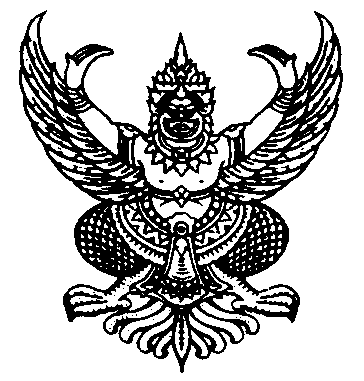 ส่วนราชการ	สำนักงานปลัดองค์การบริหารส่วนตำบลบึงสามพัน  ที่	พช 81901 / -	                             วันที่  30   กันยายน  2563เรื่อง   	รายงานผลการส่งเสริมคุณธรรมจริยธรรมและความโปร่งใสขององค์การบริหารส่วนตำบลบึงสามพัน ------------------------------------------------------------------------------------------------------------------------------------เรียน 	นายกองค์การบริหารส่วนตำบลบึงสามพัน / ปลัดองค์การบริหารส่วนตำบล ตามรัฐธรรมนูญแห่งราชอาณาจักรไทย พ.ศ. 2560 มาตรา 76 วรรค 3  และพระราชบัญญัติระเบียบบริหารงานบุคคลส่วนท้องถิ่น พ.ศ.2542 มาตรา 17 (9) และ (12) ประกอบมาตรา 26 วรรคเจ็ด             และมติคณะกรรมการกลางพนักงานส่วนตำบลในการประชุมครั้งที่ 6/2558 เมื่อวันที่ 25 มิถุนายน 2558 ประกอบกับมติคณะกรรมการพนักงานส่วนตำบลจังหวัดเพชรบูรณ์ ในการประชุมครั้งที่ 9/2558 เมื่อวันที่    25 กันยายน 2558 เห็นชอบให้กำหนดมาตรฐานเกี่ยวกับจริยธรรมของพนักงานส่วนตำบล ลูกจ้างประจำ และพนักงานจ้าง เพื่อให้การปฏิบัติราชการขององค์การบริหารส่วนตำบลบึงสามพันเป็นไปตามระเบียบกฎหมายข้างต้นและสอดคล้องกับประมวลจริยธรรมขององค์การบริหารส่วนตำบลบึงสามพัน ในการนี้สำนักงานปลัด องค์การบริหารส่วนตำบลบึงสามพัน  จึงได้ดำเนินการส่งเสริมคุณธรรมและจริยธรรมแก่ข้าราชการหรือผู้ดำรงตำแหน่งทางการเมืองและพนักงานส่วนตำบล ตลอดจนลูกจ้างและพนักงานจ้าง โดยขอรายงานผลการส่งเสริมคุณธรรมจริยธรรมในองค์กร ประจำปี พ.ศ.2563 ซึ่งได้ดำเนินการ ดังนี้     1. ประชาสัมพันธ์การประกาศนโยบายคุณธรรมของข้าราชการหรือพนักงานส่วนตำบลและลูกจ้างฯ รวมถึงมาตรการป้องกันและต่อต้านการทุจริตคอร์รัปชั่นขององค์การบริหารส่วนตำบลบึงสามพัน	     2. ประชาสัมพันธ์ประกาศเจตนารมณ์การป้องกันและต่อต้านการทุจริตคอร์รัปชั่น     3. ประชาสัมพันธ์ประกาศมาตรฐานทั่วไปเกี่ยวกับจริยธรรมของพนักงานส่วนตำบลและลูกจ้าง และพนักงานจ้าง องค์การบริหารส่วนตำบลบึงสามพัน	     4. ประชาสัมพันธ์ข้อบังคับองค์การบริหารส่วนตำบลบึงสามพัน ว่าด้วยจรรยาข้าราชการ	     5. การประกาศแสดงเจตจำนงสุจริตด้านคุณธรรมและความโปร่งใสในการบริหารงานของผู้บริหาร      ทั้งนี้  โดยได้ประกาศและแจ้งเวียนให้พนักงานส่วนตำบล ลูกจ้าง และพนักงานจ้าง        ในสังกัดองค์การบริหารส่วนตำบลบึงสามพันได้รับทราบ และดำเนินการตามมาตรการดังกล่าวข้างต้น     6. การจัดตั้งและรายงานผลการจัดตั้งศูนย์รับเรื่องร้องเรียนร้องทุกข์ เกี่ยวกับการปฏิบัติ      ตามจรรยาข้าราชการ การทุจริตและประพฤติมิชอบของพนักงานส่วนตำบล พนักงานครู ลูกจ้าง และพนักงานจ้าง ซึ่งในปี 2562 ไม่มีข้อร้องเรียนร้องทุกข์เกี่ยวกับการปฏิบัติหน้าที่ของพนักงานส่วนตำบล พนักงานครู ลูกจ้าง และพนักงานจ้าง	     7.  การจัดทำแผนการเสริมสร้างคุณธรรม จริยธรรมและการป้องกันการทุจริตขององค์กร     8.  การอนุมัติให้จัดทำโครงการเพื่อส่งเสริมด้านคุณธรรมจริยธรรม ประกอบด้วย      1) โครงการปฏิบัติธรรมเสริมสร้างมาตรฐานคุณธรรมและจริยธรรมของบุคลากรองค์การบริหารส่วนตำบลบึงสามพัน ประจำปีงบประมาณ พ.ศ.2563 โดยมีวัตถุประสงค์เพื่อให้คณะผู้บริหาร สมาชิกสภาและพนักงานเจ้าหน้าที่ในองค์กรได้รับการส่งเสริมคุณธรรมจริยธรรมในองค์กร และพัฒนาจิตสำนึกที่ดีตามหลักธรรมคำสอนของพระพุทธศาสนา รวมถึงการสร้างจิตสาธารณะและบำเพ็ญประโยชน์ในชุมชน และดำเนินโครงการ- 2 -2) โครงการจิตอาสาบำเพ็ญประโยชน์เพื่อชุมชน  ประจำปีงบประมาณ พ.ศ. 2563 จัดขึ้น   เพื่อพัฒนาจิตสำนึกที่ดีให้แก่บุคลากรในองค์กร การทำกิจกรรมเพื่อบำเพ็ญประโยชน์เพื่อชุมชน เป็นการพัฒนาชุมชนตามสถานที่สาธารณะประโยชน์ในท้องถิ่น3) โครงการเชิดชูเกียรติผู้มีคุณธรรมและจริยธรรมในการปฏิบัติราชการ และให้บริการประชาชนดีเด่น ขององค์การบริหารส่วนตำบลบึงสามพัน ประจำปี  2563 โดยมีวัตถุประสงค์เพื่อการยกย่องเชิดชูเกียรติผู้มีคุณธรรมและจริยธรรมในการปฏิบัติราชการและให้บริการประชาชนดีเด่น และเป็นขวัญกำลังใจในการปฏิบัติราชการเป็นแบบอย่างที่ดีให้กับพนักงานในสังกัด รวมถึงเพื่อส่งเสริมและสนับสนุนการปฏิบัติตามประกาศจริยธรรม และนโยบายคุณธรรมขององค์กร 9.  การส่งเสริมความรู้ (การฝึกอบรม) และการถ่ายทอดความรู้ด้านคุณธรรมจริยธรรม แก่บุคลากรในสังกัดองค์การบริหารส่วนตำบลบึงสามพันทั้งนี้ จากการดำเนินการดังกล่าวข้างต้น ผลที่ได้รับ คือ บุคลากรในสังกัดองค์การบริหารส่วนตำบลบึงสามพัน ได้รับการพัฒนาและส่งเสริมด้านคุณธรรมจริยธรรม การป้องกันการทุจริต/ประพฤติมิชอบและส่งเสริมความโปร่งใสในการปฏิบัติราชการตามหลักธรรมาภิบาล สอดคล้องกับมาตรฐานคุณธรรมจริยธรรม และประมวลจริยธรรม รวมถึงการเสริมสร้างความร่วมมือและความสามัคคีในหมู่คณะให้ปฏิบัติราชการร่วมกันอย่างมีประสิทธิภาพ สำนักงานปลัด องค์การบริหารส่วนตำบลบึงสามพัน จึงขอรายงานผลการดำเนินการส่งเสริมคุณธรรมจริยธรรม และความโปร่งใสขององค์การบริหารส่วนตำบลบึงสามพัน ประจำปีงบประมาณ พ.ศ. 2563 ตามรายงานดังกล่าว จึงเรียนมาเพื่อโปรดทราบ	       						     มาลัย  จันทร์อ่อน(นางสาวมาลัย จันทร์อ่อน)                                      นักทรัพยากรบุคคลชำนาญการ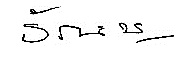                                       สิบเอกหญิง..........................................               			         (ธัญญาภรณ์   ช่วยบุตรดา)                                                           หัวหน้าสำนักปลัด                                   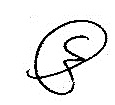 			                         ..................................................        (นายวสันต์    นนทะสัน)                                                  ปลัดองค์การบริหารส่วนตำบลบึงสามพัน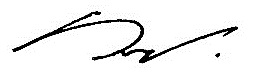              ...................................................     (นางสาวรณิตา    นาคะบุตร)                                       นายกองค์การบริหารส่วนตำบลบึงสามพันประกาศองค์การบริหารส่วนตำบลบุ่งคล้า
เรื่อง  รายงานผลการดำเนินการตามแผนการเสริมสร้างวินัยคุณธรรม  จริยธรรมและป้องกันการทุจริตประจำปีงบประมาณ  ๒๕๖๕****************			ตามที่องค์การบริหารส่วนตำบลบุ่งคล้า  ได้ประกาศใช้แผนการเสริมสร้างมาตรฐาน  วินัย  คุณธรรม  จริยธรรมและป้องกันการทุจริต  ประจำปีงบประมาณ  ๒๕๕๘- ๒๕๖๐  และได้ดำเนินการตามห้วงระยะเวลาที่กำหนดไว้ในแผนเป็นที่เรียบร้อยแล้ว			เพื่อให้การดำเนินการตามแผนเสริมสร้างวินัยคุณธรรม  จริยธรรมและป้องกันการทุจริต  จึงขอรายงานผลตามแผนการเสริมสร้างวินัยคุณธรรม  จริยธรรมและป้องกันการทุจริต  จึงขอรายงานผลตามแผนการเสริมสร้างวินัยคุณธรรม  จริยธรรมและป้องกันการทุจริต  ประจำปีงบประมาณ  ๒๕๖๐  ดังรายละเอียดแนบท้ายประกาศนี้			จึงประกาศมาให้ทราบโดยทั่วกัน                  		ประกาศ ณ วันที่  ๑๕  เดือน  ธันวาคม  พ.ศ. ๒๕๕๙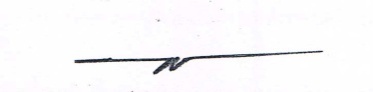 แบบรายงานผลการดำเนินการแผนการส่งเสริมวินัย  คุณธรรม  จริยธรรม   และการป้องกันการทุจริต  องค์การบริหารส่วนตำบลบุ่งคล้า  อำเภอเมืองชัยภูมิ  จังหวัดชัยภูมิ  ประจำปีงบประมาณ  ๒๕๖๑-ข้อเสนอแนะเพิ่มเติม		การดำเนินการตามแผนปฏิบัติการฯ  ส่งผลให้การปฏิบัติงานของบุคลากรองค์การบริหารส่วนตำบลบุ่งคล้า  มีความโปร่งใส  และมีประสิทธิภาพมากขึ้น  ผลการปฏิบัติงานเป็นไปด้วยความถูกต้อง  การให้บริการมีคุณภาพมากขึ้น  และทำให้มีการติดตามประเมินผลการปฏิบัติงานอย่างเป็นรูปธรรม  เพื่อรับทราบปัญหา  อุปสรรคและนำมาใช้ประกอบการจัดทำแผนสำหรับการป้องกันการทุจริตล่วงหน้าหรือแก้ไขปัญหาได้ดียิ่งขึ้น  รวมทั้งเป็นการเสริมสร้างภาพลักษณ์ขององค์การบริหารส่วนตำบลบุ่งคล้า  ให้เป็นที่ยอมรับ  เชื่อถือและสามารถตอบสนองความต้องการของประชาชนได้อย่างทันท่วงทีปัจจัยสนับสนุน/ปัญหาอุปสรรค		ปัจจัยสนับสนุน		๑.คณะผู้บริหาร  สมาชิกสภาฯ  ขององค์การบริหารส่วนตำบลบุ่งคล้า  ให้ความสำคัญกับการส่งเสริมวินัย  คุณธรรม  จริยธรรม  และการป้องกันการทุจริตคอร์รัปชั่น  การประพฤติมิชอบ  โดยส่งเสริมสนับสนุนการดำเนินงานตามแผน  และเข้าร่วมกิจกรรมต่างๆอย่างต่อเนื่อง		๒.พนักงานส่วนตำบล  ลูกจ้างประจำ  และพนักงานจ้าง  ให้ความร่วมมือการดำเนินการในแต่ละกิจกรรมตามแผนฯ  และมีความตระหนักเห็นความสำคัญในการดำเนินการตามแผนฯ		ปัญหาอุปสรรค		๑.ขาดเจ้าหน้าที่หรือผู้รับผิดชอบงานโดยตรงและไม่มีความรู้ในการส่งเสริมการขับเคลื่อนแผนให้เป็นรูปธรรม		๒.ขาดการสนับสนุนงบประมาณที่ใช้สำหรับการดำเนินงานตามแผนฯ		ข้อเสนอแนะ		สำหรับการปรับปรุงแผนฯประจำปีงบประมาณ  พ.ศ.๒๕๖๑  เห็นควรดำเนินการดังนี้		๑.กำหนดให้มีการระบุโครงการ/กิจกรรมเสริมสร้างคุณธรรมและจรรยาข้าราชการ		๒.พิจารณาสนับสนุนงบประมาณสำหรับดำเนินกิจกรรม/โครงการเสริมสร้างคุณธรรมและการป้องกันการทุจริตคอร์รัปชั่นให้มากกว่านี้		๓.จัดให้มีการประชุมชี้แจงแนะนำในการดำเนินงานตามแผนฯ  แก่เจ้าหน้าที่  หรือหาผู้เชี่ยวชาญในการส่งเสริมกิจกรรม/โครงการ  มาให้ความรู้เพื่อขับเคลื่อนยุทธศาสตร์ชาติว่าด้วยการป้องกันและปราบปรามการทุจริตของส่วนราชการ  ให้เป็นไปอย่างมีประสิทธิภาพและมีประสิทธิผลดีต่อองค์การบริหารส่วนตำบลบุ่งคล้า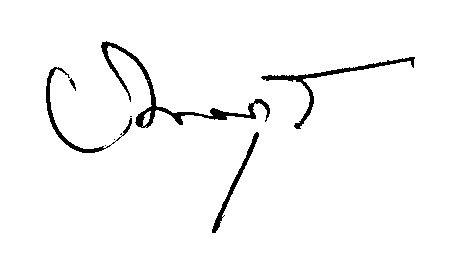 					ลงชื่อ.......................................................ผู้รายงาน						(นางเพ็ญศรี  รติเมธากุล)					  ปลัดองค์การบริหารส่วนตำบลบุ่งคล้า    					รายงานผลวันที่  ๒๘  กันยายน  พ.ศ.๒๕๖๑ประเด็นยุทธศาสตร์โครงการ/กิจกรรมผลการดำเนินงานปี พ.ศ.๒๕๖๑๑.ปลูกจิตสำนึก ค่านิยมคุณธรรม  จริยธรรมและสร้างวินัยแก่ทุกภาคส่วน๑.๑สร้างจิตสำนึกและส่งเสริมการเรียนรู้และปฏิบัติตามหลักคุณธรรม  จริยธรรมในการปฏิบัติราชการ๑.โครงการฝึกอบรมคุณธรรม  จริยธรรม  คณะผู้บริหาร  สมาชิกสภาองค์การบริหารส่วนตำบล  พนักงานส่วนตำบล  ลูกจ้างประจำ  พนักงานจ้างองค์การบริหารส่วนตำบลบุ่งคล้า  อำเภอเมืองชัยภูมิ  จังหวัดชัยภูมิดำเนินโครงการฝึกอบรมคุณธรรม  จริยธรรม  คณะผู้บริหาร  สมาชิกสภาองค์การบริหารส่วนตำบล  พนักงานส่วนตำบล  ลูกจ้างประจำ  พนักงานจ้างองค์การบริหารส่วนตำบลบุ่งคล้า  อำเภอเมืองชัยภูมิ  จังหวัดชัยภูมิ  โดยอบรมในวันที่  ๒๘  สิงหาคม  ๒๕๖๑  มีผู้เข้าร่วมโครงการฯ  ๖๔  คน  ดำเนินการแล้ว  ไม่ได้ดำเนินการ๒.การส่งเสริมสนับสนุนให้จัดกิจกรรม/โครงการวันสำคัญทางศาสนาและเข้าร่วมพิธีรำลึกวันทางศาสนาและเข้าร่วมพิธีรำลึกวันสำคัญของชาติดำเนินกิจกรรม/โครงการวันสำคัญทางศาสนาและเชิญชวนร่วมพิธีรำลึกวันสำคัญของชาติ  ดังนี้๑.ร่วมพิธีวางพวงมาลา  เนื่องในวันปิยะมหาราช๒.จัดกิจกรรมเทิดพระเกียรติพระบาทสมเด็จพระเจ้าอยู่หัวฯ  ๕  ธันวาคม  ๒๕๖๐๓.จัดกิจกรรมเทิดพระเกียรติสมเด็จพระนางเจ้าพระบรมราชินีนาถ  ๑๒  สิงหาคม  ๒๕๖๑๔.จัดกิจกรรม/โครงการวันผู้สูงอายุ  ดำเนินการแล้ว  ไม่ได้ดำเนินการ๑.๒ประชาสัมพันธ์เชิดชูความดี  ความซื่อสัตย์สุจริตในการปฏิบัติราชการ๑.๒ประชาสัมพันธ์เชิดชูความดี  ความซื่อสัตย์สุจริตในการปฏิบัติราชการ/กิจกรรมและเป็นแบบอย่างที่ดีแก่ผู้ร่วมงานคัดเลือกพนักงานส่วนตำบลลูกจ้างประจำ  และพนักงานจ้างดีเด่น  ดำเนินการแล้ว  ไม่ดำเนินการประเด็นยุทธศาสตร์โครงการ/กิจกรรมผลการดำเนินงานปี พ.ศ.๒๕๖๑๒.รวมพลังแผ่นดินป้องกันและปราบปรามการทุจริต๒.๑ประชาสัมพันธ์ผ่านสื่อต่างๆเพื่อป้องกันการทุจริตและประพฤติมิชอบของข้าราชการ๒.๒พัฒนาช่องทางในการแจ้งเบาะแสให้สะดวกหลากหลายและปลอดภัย๑.ประชาสัมพันธ์ให้พนักงานส่วนตำบลลูกจ้างประจำ  และพนักงานจ้างปฏิบัติตนด้วยความซื่อสัตย์สุจริตตระหนักถึงบทบาทภารกิจหน้าที่ของตน/ศักดิ์ศรีของการปฏิบัติหน้าที่ราชการและต่อต้านการทุจริต  เช่น  การติดประกาศ ,การจัดทำบอร์ดประชาสัมพันธ์ ๒.ดำเนินการจัดทำช่องทางการร้องเรียนต่างๆ  และเผยแพร่ประชาสัมพันธ์ให้ประชาชนทราบถึงช่องทางและหน่วยงานที่รับผิดชอบดำเนินการประชาสัมพันธ์การป้องกันการทุจริตและประพฤติไม่ชอบของข้าราชการ  ดำเนินการประชาสัมพันธ์โดยการจัดทำเอกสารแผ่นพับ  ไม่ได้ดำเนินการจัดทำช่องทางการร้องเรียนต่างๆและเผยแพร่ประชาสัมพันธ์ให้ประชาชนทราบถึงช่องทางและวิธีการร้องเรียน  ดำเนินการ  ๓  ช่องทาง        ๑.ร้องเรียนโดยการทำเป็นหนังสือส่งมาที่ที่ทำการ อบต.       ๒.ร้องเรียนทางโทรศัพท์       ๓.ร้องเรียนผ่านทางเว็ปไซต์  ไม่ได้ดำเนินการ๓.เสริมสร้างความแข็งแกร่งหน่วยงานต่อต้านการทุจริต๓.๑ลดมูลเหตุของโอกาสที่จะเกิดความเสียหายและขนาดของความเสียหายที่จะเกิดขึ้นในอนาคตให้อยู่ในระดับที่ยอมรับได้  ควบคุมได้และตรวจสอบได้๓.๑มีการประชมติดตามงานของเจ้าหน้าที่เป็นประจำเดือนทุกเดือน  ดำเนินการ        มีการประชุมติดตามงาน  ระหว่างผู้บริหารกับหัวหน้าส่วนราชการระหว่างหัวหน้าส่วนราชการกับผู้ใต้บังคับบัญชา  และระหว่างผู้บริหารงานกับบุคลากรของอบต.ห้วยบงเดือนละ  ๑  ครั้ง  ไม่ได้ดำเนินการ๓.๒กลุ่มงานตรวจสอบภายในดำเนินการจัดทำแผนปฏิบัติงานเพื่อดำเนินการตรวจสอบภายในองค์กร  ดำเนินการ      ดำเนินการจัดทำแผนควบคุมภายในและบริหารความเสี่ยง  ระดับส่วนงานย่อย  แบบ ปย.๑  , ปย.๒  และการควยคุมภายในและบริหารความเสี่ยง  ระดับองค์การแบบ  ปอ.๒  และ ปอ.๓  ไม่ดำเนินการประเด็นยุทธศาสตร์โครงการ/กิจกรรมผลการดำเนินงานปี พ.ศ.๒๕๖๑๓.๓ชี้แจงแนวทางในการจัดซื้อจัดจ้างให้กับเจ้าหน้าที่ในสังกัดและผู้ที่เกี่ยวข้อง  ดำเนินการ      ประชุมชี้แจงขั้นตอนวิธีการการจัดซื้อจัดจ้างให้ทุกคนได้ทราบทุกครั้งที่มีการดำเนินการ  ไม่ได้ดำเนินการ๔.สร้างบุคลากรมืออาชีพป้องกันและปราบปรามการทุจริต๔.๑ส่งเสริมการประพฤติตนตามมาตรฐานจรรยาบรรณ๔.๒นำระบบอิเล็กทรอนิกส์มาใช้ทางข้อมูลข่าวสารเพื่อลดการทุจริตและประพฤติมิชอบเป็นการป้องกันการปราบปรามการทุจริต๔.๑จัดทำมาตรฐานทางจริยธรรมและข้อบังคับว่าด้วยจรรยาข้าราชการ๔.๒เผยแพร่/ประชาสัมพันธ์ให้ความรู้เกี่ยวกับงานในหน้าที่ของงานวินัย  เช่น  การดำเนินการทางวินัย  อุทธรณ์  ร้องทุกข์ ระบบคุณธรรม  จริยธรรม  จรรยาข้าราชการฯลฯ  ทางเว็ปไซต์ อบต.ห้วยบง  ดำเนินการ      จัดทำข้อบังคับว่าด้วยจรรยาข้าราชการและเผยแพร่ให้ทุกคนถือปฏิบัติ  ไม่ได้ดำเนินการ  ดำเนินการ      เผยแพร่ประชาสัมพันธ์ให้บุคลากรได้ทราบเกี่ยวกับการดำเนินการทางวินัย  การอุทธรณ์  ร้องทุกข์ ฯ  ดังนี้      -ชี้แจงในการประชุมประจำเดือน      -แผ่นพับสรุปการดำเนินการทางวินัย      -ประชาสัมพันธ์ระเบียบที่เกี่ยวข้องผ่านทางเว็ปไซต์  อบต.ห้วยบง  ไม่ได้ดำเนินการ